                                                                                                                   Obrazac KZŽ LOVSTVO 1/2017   2.  ZAHTJEV ZA DODJELU NOVČANIH SREDSTVA ZA NABAVU PASA U 2017.GODINIOvom Zahtjevu  prilažem:Izvadak iz Registra udruga RH (ne stariji od tri mjeseca od dana objave Javnog poziva ili ispis elektronske stranice iz Registra udruga RH sa svim podacima udruge)Ispis elektronske stranice iz Registra neprofitnih organizacija Ministarstva financija Potvrda nadležne Porezne uprave o nepostojanju duga prema RHUvjerenje/potvrda nadležnog suda da se ne vodi postupak protiv ovlaštene osobe za zastupanje Udruge/Saveza e)    Kopiju predračuna ili računa s dokazom o   plaćanju  f)    Kopiju veterinarskog uvjerenja o zdravstvenom stanju psag)    Preslika Rodovnice psa (obje strane)h)    Presliku žiro računa Udruge                                           Mjesto i datum:_______________________________________   OSOBA OVLAŠTENA ZA ZASTUPANJE  _____________________________________                                                                                                              Obrazac KZŽ LOVSTVO 2/2017   2. ZAHTJEV ZA DODJELU NOVČANIH SREDSTVA ZA UNOS ZECA OBIČNOG U LOVIŠTA NA PODRUČJU KRAPINSKO-ZAGORSKE ŽUPANIJE U 2017. GODINIOvom Zahtjevu  prilažem:Izvadak iz Registra udruga RH (ne stariji od tri mjeseca od dana objave Javnog poziva ili ispis elektronske stranice iz Registra udruga RH sa svim podacima udruge)Ispis elektronske stranice iz Registra neprofitnih organizacija Ministarstva financija Potvrda nadležne Porezne uprave o nepostojanju duga prema RHUvjerenje/potvrda nadležnog suda da se ne vodi postupak protiv ovlaštene osobe za zastupanje Udruge/Saveza Kopiju računa o plaćenoj i unesenoj divljačiKopiju veterinarskog uvjerenja o zdravstvenom stanju divljačiZapisnik o ispuštanju divljači u lovištePresliku žiro računa.                                                Mjesto i datum:________________________________________  OSOBA OVLAŠTENA ZA ZASTUPANJE  _____________________________________                                                                                                                                                                                        Obrazac KZŽ LOVSTVO 3/2017   2. ZAHTJEV ZA DODJELU NOVČANIH SREDSTVA ZA UNOS PERNATE DIVLJAČI (FAZANA ODRASLOG I FAZANSKIH PILIĆA) NA PODRUČJU KRAPINSKO-ZAGORSKE ŽUPANIJE U 2017. GODINIOvom Zahtjevu  prilažem:Izvadak iz Registra udruga RH (ne stariji od tri mjeseca od dana objave Javnog poziva ili ispis elektronske stranice iz Registra udruga RH sa svim podacima udruge)Ispis elektronske stranice iz Registra neprofitnih organizacija Ministarstva financija Potvrda nadležne Porezne uprave o nepostojanju duga prema RHUvjerenje/potvrda nadležnog suda da se ne vodi postupak protiv ovlaštene osobe za zastupanje Udruge/Saveza Kopiju računa o plaćenoj i unesenoj divljačiKopiju veterinarskog uvjerenja o zdravstvenom stanju divljačiZapisnik o ispuštanju divljači u lovištePresliku žiro računa.                               Mjesto i datum:________________________________________   OSOBA OVLAŠTENA ZA ZASTUPANJE  _____________________________________                                                                                                  Obrazac KZŽ LOVSTVO 4/2017                                                  2. ZAHTJEV ZA DODJELU NOVČANIH SREDSTAVA ZA OSIGURANJE    Ovom Zahtjevu  prilažem:Izvadak iz Registra udruga RH (ne stariji od tri mjeseca od dana objave Javnog poziva ili ispis elektronske stranice iz Registra udruga RH sa svim podacima udruge)Ispis elektronske stranice iz Registra neprofitnih organizacija Ministarstva financija Potvrda nadležne Porezne uprave o nepostojanju duga prema RHUvjerenje/potvrda nadležnog suda da se ne vodi postupak protiv ovlaštene osobe za zastupanje Udruge/Saveza Dokaz o izvršenim uplatama za osiguranjeKopiju police osiguranja Presliku žiro računa                                                               Mjesto i datum___________________________________________  OSOBA OVLAŠTENA ZA ZASTUPANJE  _____________________________________                                                                                                  Obrazac KZŽ LOVSTVO 5/2017                                                 2. ZAHTJEV ZA NABAVU ZAŠTITNIH SREDSTAVA (MEHANIČKA I KEMIJSKA) Ovom Zahtjevu  prilažem:Izvadak iz Registra udruga RH (ne stariji od tri mjeseca od dana objave Javnog poziva ili ispis elektronske stranice iz Registra udruga RH sa svim podacima udruge)Ispis elektronske stranice iz Registra neprofitnih organizacija Ministarstva financija Potvrda nadležne Porezne uprave o nepostojanju duga prema RHUvjerenje/potvrda nadležnog suda da se ne vodi postupak protiv ovlaštene osobe za zastupanje Udruge/Saveza Kopiju predračuna ili računa s dokazom o   plaćanju Presliku žiro računa.                                                                              Mjesto i datum_____________________________________  OSOBA OVLAŠTENA ZA ZASTUPANJE  _____________________________________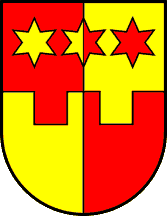 KRAPINSKO-ZAGORSKA ŽUPANIJAUpravni odjel za gospodarstvo, poljoprivredu, promet, komunalnu infrastrukturu  i EU fondoveZAHTJEV ZA POVRAT SREDSTAVA OD LOVOZAKUPNINE U 2017. godiniLOVNA KINOLOGIJANABAVA  PASA(LOVOZAKUPNICI)1.OPĆI PODACI O PODNOSITELJU ZAHTJEVANAZIVSJEDIŠTE (mjesto, ulica, kb)GRAD/OPĆINA (br. pošte, naziv)OIBMATIČNI BROJBROJ TEL/MOB/FAX (odgovorne osobe za zastupanje)E-MAIL NAZIV BANKE I SJEDIŠTEBROJ ŽIRO RAČUNAIBAN BROJRed.brojPasmina Starost psa Ime psa Iznos 1.2.3.4.5.6.7.8.9.10.11.12.13.14.15.16.17.18.19.20.                                                                                                           SVEUKUPNO                KRAPINSKO-ZAGORSKA ŽUPANIJAUpravni odjel za gospodarstvo, poljoprivredu, promet, komunalnu infrastrukturu         i EU fondoveZAHTJEV ZA POVRAT SREDSTAVA OD LOVOZAKUPNINE U 2017. godiniUNOS ZECA OBIČNOG U LOVIŠTA NA PODRUČJU KRAPINSKO-ZAGORSKE ŽUPANIJE  (LOVAČKI SAVEZ KRAPINSKO-ZAGORSKE ŽUPANIJE i LOVOZAKUPNIK DRŽAVNOG LOVIŠTA)1.OPĆI PODACI O PODNOSITELJU ZAHTJEVANAZIV SJEDIŠTE (mjesto, ulica, kb)GRAD/OPĆINA (br. pošte, naziv)OIBMATIČNI BROJBROJ TEL/MOB/FAX (odgovorne osobe za zastupanje)E-MAILNAZIV BANKE I SJEDIŠTEBROJ  ŽIRO RAČUNAIBAN BROJRedni brojBroj i naziv lovišta u koji se unosi zec običniUnos zeca običnog/komadaCijena zeca običnog/komadu u kunama 1.2.3.4.5.6.7.8.9.10.11.12.13.14.15.16.17.18.19.20.21.22.23.24.25.26.27.28.29.30.SVEUKUPNOSVEUKUPNOKRAPINSKO-ZAGORSKA ŽUPANIJAUpravni odjel za gospodarstvo, poljoprivredu, promet, komunalnu infrastrukturu         i EU fondoveZAHTJEV ZA POVRAT SREDSTAVA OD LOVOZAKUPNINE U 2017. godiniUNOS PERNATE DIVLJAČI (FAZANA) U LOVIŠTA NA PODRUČJU KRAPINSKO-ZAGORSKE ŽUPANIJE  (LOVAČKI SAVEZ KRAPINSKO-ZAGORSKE ŽUPANIJE   i LOVOZAKUPNIK DRŽAVNOG LOVIŠTA)1.OPĆI PODACI O PODNOSITELJU ZAHTJEVANAZIV SJEDIŠTE  (mjesto, ulica, kb)GRAD/OPĆINA (br. pošte, naziv)OIBMATIČNI BROJBROJ TEL/MOB/FAX (odgovorne osobe za zastupanje)E-MAIL NAZIV BANKE I SJEDIŠTEBROJ ŽIRO RAČUNAIBAN BROJRedni brojBroj i naziv lovišta u koji se unosi pernata divljač (fazan)Unos fazana odraslog/komadaUnos fazanskih pilića/komadaCijena/komadu u kunama 1.2.3.4.5.6.7.8.9.10.11.12.13.14.15.16.17.18.19.20.21.22.23.24.25.26.27.28.29.30.                                                                          SVEUKUPNO                                                                          SVEUKUPNOKRAPINSKO-ZAGORSKA ŽUPANIJAUpravni odjel za gospodarstvo, poljoprivredu, promet, komunalnu infrastrukturu         i EU fondoveZAHTJEV ZA POVRAT SREDSTAVA OD LOVOZAKUPNINE U 2017. godiniOSIGURANJE LOVIŠTA (LOVOZAKUPNICI ČIJI IZNOS LOVOZAKUPNINE PRELAZI IZNOS OD 20.000,00 KUNA) 1.OPĆI PODACI O PODNOSITELJU ZAHTJEVALOVOZAKUPNIK LOVIŠTE (broj i naziv)OVLAŠTENA OSOBA ( predsjednik)SJEDIŠTE  (mjesto, ulica, kb)GRAD/OPĆINA (br. pošte, naziv)OIBREGISTARSKI BROJBROJ TEL/MOB/FAX (ovlaštene osobe za zastupanje)BROJ ČLANOVA UDRUGE NAZIV BANKE I SJEDIŠTEBROJ ŽIRO RAČUNAIBAN BROJOsiguravajuća kuća Broj police osiguranjaDatum ugovaranja police Iznos osiguranja 1.KRAPINSKO-ZAGORSKA ŽUPANIJAUpravni odjel za gospodarstvo, poljoprivredu, promet, komunalnu infrastrukturu         i EU fondoveZAHTJEV ZA POVRAT SREDSTAVA OD LOVOZAKUPNINE U 2017. godiniNABAVA ZAŠTITNIH SREDSTAVA (LOVOZAKUPNICI) 1.OPĆI PODACI O PODNOSITELJU ZAHTJEVALOVOZAKUPNIK LOVIŠTE (broj i naziv)OVLAŠTENA OSOBA ( predsjednik)ADRESA (mjesto, ulica, kb)GRAD/OPĆINA (br. pošte, naziv)OIBREGISTARSKI BROJBROJ TEL/MOB/FAX (ovlaštene osobe)BROJ ČLANOVA UDRUGE NAZIV BANKE I SJEDIŠTEBROJ  ŽIRO RAČUNAIBAN BROJVRSTA ZAŠTITNOG SREDSTVAPROIZVOĐAČ/NAZIVKOLIČINANAMJENA IZNOS1.2.3.4.5.6.7.                                                                                                                                    UKUPNO                                                                                                                                    UKUPNO                                                                                                                                    UKUPNO                                                                                                                                    UKUPNO                                                                                                                                    UKUPNO